 «Артек» оказывает психологическую поддержку и сопровождение детям из Херсонской и Запорожской областей3 ноября 2022 годаМеждународным детским центром организована большая работа по оказанию помощи жителям новых территории России. Одно из таких направлений – психологическая помощь и поддержка. Специалисты управления психологического сопровождения «Артека» проводят индивидуальные консультации и оказывают психологическую помощь детям, прибывшим в Евпаторию из Херсонской и Запорожской областей.Детство под мирным небом началось для детей, которые прибыли в Республику Крым (г. Евпатория) с территории Херсонской и Запорожской областей. При поддержке местных органов исполнительной власти для ребят организованы проживание, питание, досуг и учебный процесс, многие площадки с радостью открывают свои двери для ребят. Поддержку и помощь оказывает также Международный детский центр «Артек». «По поручению директора МДЦ «Артек» Константина Федоренко, управление психологического сопровождения совместно с единым контактным центром оказывают психологическую поддержку детям, попавшим в трудную ситуацию, которым необходимо выговориться и получить помощь, чтобы эмоционально чувствовать себя легче. Нами были проработаны различные пути дозвонов, разработаны инструкции, чтобы напрямую можно было попасть к нашим профессиональным психологам. Было перераспределено время специалистов таким образом, чтобы задействовать многих и оказать поддержку максимальному количеству обращающихся», – рассказала начальник единого контактного центра Елизавета Молчанова.Во время выездных консультаций психологи «Артека» помогают ребятам избавиться от страхов, выстроить жизненной перспективы, сформировать образ будущего.«Основная задача – это оказание психологической помощи, поддержка. Ребятам на данном этапе нужно, чтобы их выслушали. Им нужна обратная связь, возможность выплеснуть свои эмоции, поговорить. Когда к ним приезжают люди со стороны, гораздо проще найти общий язык и дать возможность выходу своей энергии. Сегодня мы говорили о будущем, о том, как нужно планировать свои траектории будущего, говорили о целеполагании, проводили тренинг для того, чтобы переключить ребят с их негативных переживаний на новые впечатления», – отметила Наталья Гончарова, руководитель психологической службы «Артека».Наталья Гончарова выразила благодарность за сотрудничество коллегам из Кубанского государственного университета и подчеркнула, что «Артек» никогда не остается в стороне, помогает и будет в дальнейшем помогать тем, кто в этом нуждается. В настоящее время структурными подразделениями детского центра прорабатывается вопросы организации проведения экскурсий, занятий, различных мастер-классов для отдыхающих в Крыму школьников из Херсонской и Запорожской областей, чтобы они смогли побывать на масштабных событиях, окунуться в артековскую жизнь и хотя бы на один день стать артековцами.Как рассказал директор «Артека» Константин Федоренко, в «Артеке» проведен ряд мероприятий и акций, направленных на оказание помощи и поддержки людям, которые в ней нуждаются, а это и военнослужащие, принимающие участие в СВО, и мобилизованные граждане, и, конечно, жители новых территорий. Детский центр также активно участвует в общероссийской акции взаимопомощи # МЫВМЕСТЕ.Совместно с проектом «Все для победы», который реализуется Общероссийским Народным фронтом и рассчитан на поддержку воинских подразделений ДНР и ЛНР, а также мирного населения данных территорий, организован сбор и отправка гуманитарной помощи, предметов первой необходимости, а также денежных средств, собранных путем добровольного удержания из заработной платы сотрудников однодневного заработка.На постоянной основе организуется сбор гуманитарной помощи – к акции привлечены не только сотрудники детского центра, но и жители поселков Гурзуф, Партенит, Краснокаменка. Первые грузы были отправлены уже в феврале 2022 года.Под руководством Министерства Просвещения России, по инициативе Министра просвещения Сергея Кравцова, была организована и проведена акция «Книги Донбассу», в рамках которой дети из всех субъектов России привезли с собой на смену художественные книги, а сотрудники «Артека» собрали более 600 книг, которые были переданы в лагерь «Красная Гвоздика» города Бердянск и в школы города Волноваха.Кроме этого, каждую смену воспитанники «Артека» пишут письма с добрыми пожеланиями и поддержкой в адрес военнослужащих российской армии, в том числе тем, кто находится в госпиталях и особенно нуждается в словах поддержки. Артековцы приняли участие в проекте «МыВместе.Дети» Российского движения детей и молодежи и благотворительном марафоне добрых слов Росмолодёжи, направленных на поддержку участников СВО и их родных.Официальные ресурсы МДЦ «Артек»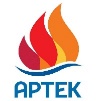  press@artek.orgОФИЦИАЛЬНЫЙ САЙТ АРТЕКАФОТОБАНК АРТЕКАТЕЛЕГРАММРУТУБ  ВКОНТАКТЕ